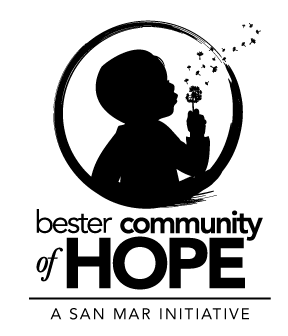 In Attendance: Joan Balbuena, Monica Johnson, Samantha Barrett, Christine Cassatt, Kerry Fair (Partners in Care), Lisa Knight, Sarah Bush (Aetna Better Health), Ed Barrick, Austin Green, Sandra Balbuena (HUB @USMH), Tanish Gupta (Empowering Our Future), Kim Halsey, LeeAnn Broder, Nadine Thompson, Christina Horst (B-K), Jen Younker, Ashley Ciampo, Lakeisha Thrower, Beatrice Talmage, Denise Kuhna, Jennifer Colvin, Kelly Llewelyn (Safe Kids)Schools: Bester Elementary School – 9 StudentsE. Russell Hicks Middle School – 8 StudentsFamily Involvement: Throughout the school year SE21 continued to offer Family Events. Activities ranged from playing St. Patrick BINGO to (virtually) flying with a helicopter pilot and learning how the helicopter is navigated.  Approximately 7 families joined in our culminating on Wednesday, May 26th in which our guest musician Mr. Slim Harrison taught the students to make and play a; paint stick banjo, a kazoo and the spoons. The parents indicated on the end-of-the-year survey that this was enjoyed by them and they loved the play a longs that Slim facilitated.Programming ended May 28th. When the program begins at the beginning of September our hope and desire is to be in-person at both Bester ES and E. Russell Hicks MS. Forms and more information will be forthcoming in mid-August. Summer Camp: Empowering Our Future reached out wanting to connect. Camp will be occurring for 5 days during a time frame when WCPS is not doing summer school. Virtual STEM based activities for 4th to 7th grade. Partnership with Micah’s Backpack for meals.Families:  March – June:  Total number of referrals: 40Total number of transitions: 40March:  families, individuals 45 families, 223 individualsApril:   families, individuals 44 families, 192 individualsMay:  families, individuals 40 families, 192 individualsA total of home visits and service connections: home visits: 196, service connections 1001Biggest needs for families identified: crisis support, child care resources, academic support, housing, mental health connections, parenting supportIn May our Family Support Workers, Care Coordinator, and two Community Partners were trained by Be Strong Families on their Journey to Vitality Recovering Together Café model1st Virtual Event will be on July 23rd from 11:30 am – 1:30 pmParent Café – Pioneers for virtual cafes in the state of MDVirtual Parent Cafes in Washington County offered: 4 (3 VPCs and 1 VDPC)June 16th – Virtual Dad’s Café (Co – Sponsored by Maryland Family Network)In-person Cafes scheduled for July 20th at City Park, August 11th at The Discovery Station, and September 23rd at Hager Park (*Capacity restrictions in place, 3 ft. physical distance and masks wearing will be encouraged while gathering under Pavilion or indoors)Community: Save the Dates:6th Annual South Side Community Block Party, September 18, 2021Planning for in person event at this timeDJ Kopec will be providing our entertainmentFREE Resources, Food, Pony Rides, Petting Zoo, Characters Appearances, Activities, Giveaways, and lots of FUN!!Thank you to our planning partners Aetna Better Health, WC Library Fletcher Branch, and PAC Representative6th Annual Community Training Breaking the Cycle, October 7, 2021 from 8:30 am – 12:30 pm at The Maryland TheaterFeatured Speakers: Dr. Temple Grandin, Rev. Nontombi Tutu & Ms. Sue KleboldRegistration link was sent in chatVaccination Clinic at Bester Community of HopeMonday June 28th from 2:00 – 7:00pmRegistration and Reminder call availableWalk-ins welcomeIncentives – pool pass, Antietam Dairy, Hershey Park ticketsGoal is to eliminate all barriers to allow everyone to receive vaccine that is interestedWatch Facebook page for more information6th Annual Babypalooza, April 2022Opportunity to join the planning committeeEmail Joan, jbalbuena@sanmarhope.orgPlanning monthly activities leading up to BabypaloozaApril’s Virtual Campaign: Early Intervention/Learning Thank you to our partners The Hub at USMH, The Judy Center of Washington County, WCPS Birth – Kindergarten Program, and WCHD Healthy FamiliesMay’s Virtual Campaign: Motherhood and Mental HealthUpcoming campaign: Celebrating FatherhoodCommunity Enhancement Projects:  Locust Point Market mural The artist/graphic designer Matt Long was chosen to create the art for the muralPotential site being exploredBetter Together:  Clothing Distribution at the Crown HotelJuly 14, 2021 from 11-1In collaboration with 410 Outreach (Hagerstown Bible Church) and Families Helping FamiliesSSL hours to be provided to students that would like to volunteer (Adult must be present to sign waiver for volunteers under the age of 18)Community Connections:Community Coffee continues to be available virtually on Thursday mornings from 9:00 – 10:30am, and on the third Thursday evening from 6:00pm to 7:30 pm, Special Guest Alert: Joe Sacchet will join us on the 17th to share about Dad’s Connection Program and how they support fathers in our communityExploring options for in-person opportunitiesCommunity Coffee at the Park on Thursday September 23rd from 9:00 – 10:30 am at Hager Park (Same day as last in-person Parent Café) BCOH app won’t be renewed, please visit our website and Facebook Page Exploring how to move calendar to besterhope.orgResource guide will be moved to websiteFacebook continues to be updated with information from BCOH and community partnersOpen Discussion/Community UpdatesHUB@ USMH partnering with Maryland Coalition of Families for Family Leadership Retreat – Virtual 3 Day retreat to empower parents June 21-23 from 9-12Last day for sign up is June 15Must be able to participate all 3 dayshttp://www.mdcoalition.org/news-events/FLR2021Questions? Contact DeVaki Leonard at 240.818.3536 or dleonard@mdcoalition.orgKerry at Partners in Care MD is looking for volunteers to support older adults (60+) who are living independently – keeping them safe, engaged and healthyKerry Fair, Partners In Care Maryland.  301-800-9812.  kerryfair@partnersincare.orgSarah Bush will be at CVS on Potomac on Tuesday from 2-5 and at City Farmer’s Market on Friday from 9-12Family Healthcare event in August 12th 4:30-7Monica let attendees know that we are still providing services even though school is out! Refer families if you think families may benefit from support17:56:30 From  Joan Balbuena (she/her)  to  Everyone (in Waiting Room):	We are so happy you are joining us this evening!! We are preparing the virtual space and you will be admitted shortly. Thanks for your patience!18:02:26 From  Kerry FAir  to  Everyone:	Hi Bester Family!18:02:57 From  Sarah Bush  to  Everyone:	Hey Kerry18:03:55 From  Kerry FAir  to  Everyone:	Sarah!!!!18:04:24 From  Joan Balbuena (she/her)  to  Everyone:	Welcome everyone!! We will start at 6:10 pm18:05:22 From  Kim Halsey  to  Everyone:	Turkey18:05:22 From  Monica Johnson  to  Everyone:	Swaziland for me18:05:22 From  Sarah Bush  to  Everyone:	TO a cabin in the woods18:05:35 From  Kerry FAir  to  Everyone:	Anywhere warm and sunny!!!18:05:41 From  Kerry FAir  to  Everyone:	Boo to the rain!18:05:56 From  LeeAnn Broder  to  Everyone:	Mr. Ed, did you get your pizza?18:06:09 From  Sandra Balbuena  to  Everyone:	Puerto Rico18:06:16 From  Christine Cassatt  to  Everyone:	my Dads house in pa18:06:17 From  Sandra Balbuena  to  Everyone:	!!!!18:06:24 From  Nadine  to  Everyone:	Jamaica18:06:27 From  Ed Barrick  to  Everyone:	yes I got it18:06:31 From  Tanish Gupta  to  Everyone:	England, preferably in a stadium!18:06:32 From  LeeAnn Broder  to  Everyone:	Yes Sandra.. PR with my mom.18:06:36 From  Christina Horst  to  Everyone:	Costa Rica18:06:39 From  Sandra Balbuena  to  Everyone:	New Ela18:06:52 From  Samantha Barrett  to  Everyone:	Disney World!18:06:58 From  Sandra Balbuena  to  Everyone:	New Zealand18:07:33 From  LeeAnn Broder  to  Everyone:	Ok great.. they had your wrong address for you18:12:18 From  Austin Green  to  Everyone:	Bermuda18:12:18 From  Denise Kuhna  to  Everyone:	Egypt18:20:57 From  Denise Kuhna  to  Everyone:	Denise happy for rain, to water my lawn and plants!18:24:23 From  Christine Cassatt  to  Everyone:	Anjel said she's going into 10th grade18:25:37 From  Samantha Barrett  to  Everyone:	CONGRATS ANJEL!!! We're so proud of you!18:25:54 From  LeeAnn Broder  to  Everyone:	Yay Anjel18:31:06 From  Tanish Gupta  to  Everyone:	thank you!18:39:22 From  Samantha Barrett  to  Everyone:	The link to register for our annual conference: https://www.eventbrite.com/e/breaking-the-cycle-tickets-8780185872318:39:37 From  Sarah Bush  to  Everyone:	That is so awesome18:40:59 From  Kerry FAir  to  Everyone:	Please let me know how I can help!  Canvassing, handing out post cards, transportation… Whatever it takes!18:49:44 From  Joan Balbuena (she/her)  to  Everyone:	Joan Balbuena	240-347-2356	jbalbuena@besterhope.org18:54:59 From  Sandra & Kim  to  Everyone:	June 21, 22, and 23, 9:00AM – 12:00 PM
	(Virtual attendance on all three days is required)
	Application deadline: June 14, 2021
	Learn more or start your application at: 
	http://www.mdcoalition.org/news-events/FLR2021
	Questions? Contact DeVaki Leonard at 	240.818.3536 or dleonard@mdcoalition.org18:55:18 From  Kerry FAir  to  Everyone:	Kerry Fair, Partners In Care Maryland.  301-800-9812.  kerryfair@partnersincare.org18:58:53 From  Monica Johnson she/her  to  Everyone:	Teri Conrad 240-513-637019:03:21 From  Christina Horst  to  Everyone:	Can I get more info on the edu for Hispanic community19:03:58 From  Christina Horst  to  Everyone:	And car seat details19:04:26 From  Kelly Llewellyn  to  Everyone:	Christina-- llewellynk1@duq.edu  or kelly.llewellyn@meritushealth.com, 301 790 837819:05:58 From  Sarah Bush  to  Everyone:	Great Job Joan!!!19:06:36 From  Christine Cassatt  to  Everyone:	very good job Joan